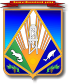 МУНИЦИПАЛЬНОЕ ОБРАЗОВАНИЕХАНТЫ-МАНСИЙСКИЙ РАЙОНХанты-Мансийский автономный округ – ЮграАДМИНИСТРАЦИЯ ХАНТЫ-МАНСИЙСКОГО РАЙОНАП О С Т А Н О В Л Е Н И Еот 30.09.2014         			                                                        № 266г. Ханты-МансийскО внесении изменений в постановление администрации Ханты-Мансийского района от 30.09.2013 № 240«Об утверждении муниципальной программы «Развитие малого и среднего предпринимательства на территории Ханты-Мансийского района на 2014 – 2016 годы»          В соответствии с решением Думы Ханты-Мансийского района                      от 28.08.2014 № 376 «О внесении изменений в решение Думы Ханты-Мансийского района от 20.12.2013 № 303 «О бюджете Ханты-Мансийского района на 2014 год и плановый период 2015 и 2016 годов», на основании постановления администрации Ханты-Мансийского района от 09.08.2013 № 199 «О программах Ханты-Мансийского района», в целях содействия развитию предпринимательства Ханты-Мансийского района:	1. Внести в приложение к постановлению администрации Ханты-Мансийского района от 30.09.2013 № 240 «Об утверждении муниципальной программы «Развитие малого и среднего предпринимательства на территории Ханты-Мансийского района                  на 2014 – 2016 годы» (далее – Программа) следующие изменения: 	1.1. В разделе 1 «Паспорт муниципальной программы» строку «Объемы и источники финансирования муниципальной программы» изложить в новой редакции:«». 	1.2. Приложение 2 к Программе изложить в новой редакции согласно приложению к настоящему постановлению.	2. Опубликовать настоящее постановление в газете «Наш район»                   и разместить на официальном сайте администрации Ханты-Мансийского района.	3. Настоящее постановление вступает в силу после его официального опубликования (обнародования).	4. Контроль за выполнением постановления возложить на первого заместителя главы администрации Ханты-Мансийского района.Глава администрацииХанты-Мансийского района                                                           В.Г.УсмановПриложение к постановлению администрацииХанты-Мансийского районаот 30.09.2014  № 266«Приложение 2 к Программе Основные программные мероприятия».Объемы и источники финансирования муниципальной программыобщий объем финансирования Программы за счет средств бюджета Ханты-Мансийского района составит 17 053,3 тыс. рублей, в том числе по годам:2014 год – 13 153,3 тыс. рублей, в том числе бюджет района – 4 625,9 тыс. рублей, бюджет автономного округа – 8 527,4 тыс. рублей;2015 год – 1 950,0 тыс. рублей;2016 год – 1 950,0 тыс. рублей№ п/пМероприятия муниципальной программыМуниципальный заказчикИсточники финансированияФинансовые затраты на реализацию                         (тыс. рублей)Финансовые затраты на реализацию                         (тыс. рублей)Финансовые затраты на реализацию                         (тыс. рублей)Финансовые затраты на реализацию                         (тыс. рублей)Исполнители муниципальной программы№ п/пМероприятия муниципальной программыМуниципальный заказчикИсточники финансированиявсегов том числев том числев том числеИсполнители муниципальной программы№ п/пМероприятия муниципальной программыМуниципальный заказчикИсточники финансированиявсего2014 год2015 год2016 годИсполнители муниципальной программы123456789Цель: создание условий для развития предпринимательства, увеличение доли малого и среднего бизнеса в экономике Ханты-Мансийского районаЦель: создание условий для развития предпринимательства, увеличение доли малого и среднего бизнеса в экономике Ханты-Мансийского районаЦель: создание условий для развития предпринимательства, увеличение доли малого и среднего бизнеса в экономике Ханты-Мансийского районаЦель: создание условий для развития предпринимательства, увеличение доли малого и среднего бизнеса в экономике Ханты-Мансийского районаЦель: создание условий для развития предпринимательства, увеличение доли малого и среднего бизнеса в экономике Ханты-Мансийского районаЦель: создание условий для развития предпринимательства, увеличение доли малого и среднего бизнеса в экономике Ханты-Мансийского районаЦель: создание условий для развития предпринимательства, увеличение доли малого и среднего бизнеса в экономике Ханты-Мансийского районаЦель: создание условий для развития предпринимательства, увеличение доли малого и среднего бизнеса в экономике Ханты-Мансийского районаЦель: создание условий для развития предпринимательства, увеличение доли малого и среднего бизнеса в экономике Ханты-Мансийского районаЗадача 1. Совершенствование нормативной правовой базы в сфере предпринимательства, повышение уровня информирования субъектов предпринимательстваЗадача 1. Совершенствование нормативной правовой базы в сфере предпринимательства, повышение уровня информирования субъектов предпринимательстваЗадача 1. Совершенствование нормативной правовой базы в сфере предпринимательства, повышение уровня информирования субъектов предпринимательстваЗадача 1. Совершенствование нормативной правовой базы в сфере предпринимательства, повышение уровня информирования субъектов предпринимательстваЗадача 1. Совершенствование нормативной правовой базы в сфере предпринимательства, повышение уровня информирования субъектов предпринимательстваЗадача 1. Совершенствование нормативной правовой базы в сфере предпринимательства, повышение уровня информирования субъектов предпринимательстваЗадача 1. Совершенствование нормативной правовой базы в сфере предпринимательства, повышение уровня информирования субъектов предпринимательстваЗадача 1. Совершенствование нормативной правовой базы в сфере предпринимательства, повышение уровня информирования субъектов предпринимательстваЗадача 1. Совершенствование нормативной правовой базы в сфере предпринимательства, повышение уровня информирования субъектов предпринимательства1.1.Обеспечение функционирования раздела «Малое предпринимательство» на официальном сайте администрации Ханты-Мансийского района, включая ведение Реестра Субъектов – получателей поддержкиадминистрация Ханты-Мансийского района----комитет экономической политики1.2.Координация деятельности Совета по развитию малого и среднего предпринимательства при администрации Ханты-Мансийского района              администрация Ханты-Мансийского района----комитет экономической политикиИтого по задаче 1Итого по задаче 1----Задача 2.  Имущественная поддержка субъектов предпринимательстваЗадача 2.  Имущественная поддержка субъектов предпринимательстваЗадача 2.  Имущественная поддержка субъектов предпринимательстваЗадача 2.  Имущественная поддержка субъектов предпринимательстваЗадача 2.  Имущественная поддержка субъектов предпринимательстваЗадача 2.  Имущественная поддержка субъектов предпринимательстваЗадача 2.  Имущественная поддержка субъектов предпринимательстваЗадача 2.  Имущественная поддержка субъектов предпринимательстваЗадача 2.  Имущественная поддержка субъектов предпринимательства2.1.Разработка Порядка формирования перечня и Порядка предоставления в аренду муниципального имущества, свободного от прав третьих лиц (за исключением прав Субъектов). Принятие административного регламента  по оказанию имущественной поддержкиадминистрация Ханты-Мансийского района----департамент имущественных и земельных отношений2.2.Предоставление муниципального имущества в аренду Субъектам администрация Ханты-Мансийского района----департамент имущественных и земельных отношенийИтого по задаче 2Итого по задаче 2----Задача 3. Популяризация предпринимательской деятельности, мониторинг перспективных направлений развития предпринимательства, обучение,  поддержка начинающих предпринимателей и субъектов молодежного предпринимательстваЗадача 3. Популяризация предпринимательской деятельности, мониторинг перспективных направлений развития предпринимательства, обучение,  поддержка начинающих предпринимателей и субъектов молодежного предпринимательстваЗадача 3. Популяризация предпринимательской деятельности, мониторинг перспективных направлений развития предпринимательства, обучение,  поддержка начинающих предпринимателей и субъектов молодежного предпринимательстваЗадача 3. Популяризация предпринимательской деятельности, мониторинг перспективных направлений развития предпринимательства, обучение,  поддержка начинающих предпринимателей и субъектов молодежного предпринимательстваЗадача 3. Популяризация предпринимательской деятельности, мониторинг перспективных направлений развития предпринимательства, обучение,  поддержка начинающих предпринимателей и субъектов молодежного предпринимательстваЗадача 3. Популяризация предпринимательской деятельности, мониторинг перспективных направлений развития предпринимательства, обучение,  поддержка начинающих предпринимателей и субъектов молодежного предпринимательстваЗадача 3. Популяризация предпринимательской деятельности, мониторинг перспективных направлений развития предпринимательства, обучение,  поддержка начинающих предпринимателей и субъектов молодежного предпринимательстваЗадача 3. Популяризация предпринимательской деятельности, мониторинг перспективных направлений развития предпринимательства, обучение,  поддержка начинающих предпринимателей и субъектов молодежного предпринимательстваЗадача 3. Популяризация предпринимательской деятельности, мониторинг перспективных направлений развития предпринимательства, обучение,  поддержка начинающих предпринимателей и субъектов молодежного предпринимательства3.1.Развитие молодежного предпринимательстваадминистрация Ханты-Мансийского районавсего110,00100,005,005,00администрация Ханты-Мансийского района (комитет экономической политики, управление           по учету                и отчетности)    (далее – администрация Ханты-Мансийского района)3.1.Развитие молодежного предпринимательстваадминистрация Ханты-Мансийского районабюджет автономного округа95,0095,000,000,00администрация Ханты-Мансийского района (комитет экономической политики, управление           по учету                и отчетности)    (далее – администрация Ханты-Мансийского района)3.1.Развитие молодежного предпринимательстваадминистрация Ханты-Мансийского районабюджет района –всего15,005,005,005,00администрация Ханты-Мансийского района (комитет экономической политики, управление           по учету                и отчетности)    (далее – администрация Ханты-Мансийского района)3.1.Развитие молодежного предпринимательстваадминистрация Ханты-Мансийского районав том числе:администрация Ханты-Мансийского района (комитет экономической политики, управление           по учету                и отчетности)    (далее – администрация Ханты-Мансийского района)3.1.Развитие молодежного предпринимательстваадминистрация Ханты-Мансийского районасредства бюджета района10,000,005,005,00администрация Ханты-Мансийского района (комитет экономической политики, управление           по учету                и отчетности)    (далее – администрация Ханты-Мансийского района)3.1.Развитие молодежного предпринимательстваадминистрация Ханты-Мансийского районасредства бюджета района на софинансиро-вание расходов за счет средств бюджета  автономного округа5,005,000,000,00администрация Ханты-Мансийского района (комитет экономической политики, управление           по учету                и отчетности)    (далее – администрация Ханты-Мансийского района)3.2.Организация мониторинга деятельности малого               и среднего предпринимательства в целях определения приоритетных направлений развития и формирование благоприятного общественного мнения о малом и среднем предпринимательствеадминистрация Ханты-Мансийского районавсего220,00200,0010,0010,00администрация Ханты-Мансийского района3.2.Организация мониторинга деятельности малого               и среднего предпринимательства в целях определения приоритетных направлений развития и формирование благоприятного общественного мнения о малом и среднем предпринимательствеадминистрация Ханты-Мансийского районабюджет автономного 190,00190,000,000,00администрация Ханты-Мансийского района3.2.Организация мониторинга деятельности малого               и среднего предпринимательства в целях определения приоритетных направлений развития и формирование благоприятного общественного мнения о малом и среднем предпринимательствеадминистрация Ханты-Мансийского районаокругаадминистрация Ханты-Мансийского района3.2.Организация мониторинга деятельности малого               и среднего предпринимательства в целях определения приоритетных направлений развития и формирование благоприятного общественного мнения о малом и среднем предпринимательствеадминистрация Ханты-Мансийского районабюджет района – всего30,0010,0010,0010,00администрация Ханты-Мансийского района3.2.Организация мониторинга деятельности малого               и среднего предпринимательства в целях определения приоритетных направлений развития и формирование благоприятного общественного мнения о малом и среднем предпринимательствеадминистрация Ханты-Мансийского районав том числе:администрация Ханты-Мансийского района3.2.Организация мониторинга деятельности малого               и среднего предпринимательства в целях определения приоритетных направлений развития и формирование благоприятного общественного мнения о малом и среднем предпринимательствеадминистрация Ханты-Мансийского районасредства бюджета района20,000,0010,0010,00администрация Ханты-Мансийского района3.2.Организация мониторинга деятельности малого               и среднего предпринимательства в целях определения приоритетных направлений развития и формирование благоприятного общественного мнения о малом и среднем предпринимательствеадминистрация Ханты-Мансийского районасредства бюджета района на софинансиро-вание расходов за счет средств бюджета автономного округа10,0010,000,000,00администрация Ханты-Мансийского района3.3.Проведение образовательных мероприятий для Субъектов и Организацийадминистрация Ханты-Мансийского районавсего167,10147,1010,0010,00администрация Ханты-Мансийского района3.3.Проведение образовательных мероприятий для Субъектов и Организацийадминистрация Ханты-Мансийского районабюджет автономного округа137,10137,100,000,00администрация Ханты-Мансийского района3.3.Проведение образовательных мероприятий для Субъектов и Организацийадминистрация Ханты-Мансийского районабюджет района – всего30,0010,0010,0010,00администрация Ханты-Мансийского района3.3.Проведение образовательных мероприятий для Субъектов и Организацийадминистрация Ханты-Мансийского районав том числе:администрация Ханты-Мансийского района3.3.Проведение образовательных мероприятий для Субъектов и Организацийадминистрация Ханты-Мансийского районасредства бюджета района22,782,7810,0010,00администрация Ханты-Мансийского района3.3.Проведение образовательных мероприятий для Субъектов и Организацийадминистрация Ханты-Мансийского районасредства бюджета района на софинансиро-вание расходов за счет средств бюджета автономного округа7,227,220,000,00администрация Ханты-Мансийского района3.4.Грантовая поддержка начинающих предпринимателей (субсидия)администрация Ханты-Мансийского районавсего297,50197,5050,0050,00администрация Ханты-Мансийского района3.4.Грантовая поддержка начинающих предпринимателей (субсидия)администрация Ханты-Мансийского районабюджет автономного округа147,50147,500,000,00администрация Ханты-Мансийского района3.4.Грантовая поддержка начинающих предпринимателей (субсидия)администрация Ханты-Мансийского районабюджет района – всего150,0050,0050,0050,00администрация Ханты-Мансийского района3.4.Грантовая поддержка начинающих предпринимателей (субсидия)администрация Ханты-Мансийского районав том числе:администрация Ханты-Мансийского района3.4.Грантовая поддержка начинающих предпринимателей (субсидия)администрация Ханты-Мансийского районасредства бюджета района142,2442,2450,0050,00администрация Ханты-Мансийского района3.4.Грантовая поддержка начинающих предпринимателей (субсидия)администрация Ханты-Мансийского районасредства бюджета района на софинансиро-вание расходов за счет средств бюджета автономного округа7,767,760,000,00администрация Ханты-Мансийского районаИтого по задаче 3Итого по задаче 3Итого по задаче 3всего794,60644,6075,0075,00Итого по задаче 3Итого по задаче 3Итого по задаче 3бюджет автономного округа569,60569,600,000,00Итого по задаче 3Итого по задаче 3Итого по задаче 3бюджет района – всего225,0075,0075,0075,00Итого по задаче 3Итого по задаче 3Итого по задаче 3в том числе:Итого по задаче 3Итого по задаче 3Итого по задаче 3средства бюджета района195,0245,0275,0075,00Итого по задаче 3Итого по задаче 3Итого по задаче 3средства бюджета района на софинансиро-вание расходов за счет средств бюджета автономного округа29,9829,980,000,00Задача 4. Создание условий для развития предпринимательстваЗадача 4. Создание условий для развития предпринимательстваЗадача 4. Создание условий для развития предпринимательстваЗадача 4. Создание условий для развития предпринимательстваЗадача 4. Создание условий для развития предпринимательстваЗадача 4. Создание условий для развития предпринимательстваЗадача 4. Создание условий для развития предпринимательстваЗадача 4. Создание условий для развития предпринимательстваЗадача 4. Создание условий для развития предпринимательства4.1.Финансовая поддержка Субъектов по приобретению оборудования (основных средств) и лицензионных программных продуктов (субсидия), в том числе:  администрация Ханты-Мансийского районавсего1958,10858,10550,00550,00администрация Ханты-Мансийского района4.1.Финансовая поддержка Субъектов по приобретению оборудования (основных средств) и лицензионных программных продуктов (субсидия), в том числе:  администрация Ханты-Мансийского районабюджет автономного округа108,10108,100,000,00администрация Ханты-Мансийского района4.1.Финансовая поддержка Субъектов по приобретению оборудования (основных средств) и лицензионных программных продуктов (субсидия), в том числе:  администрация Ханты-Мансийского районабюджет района – всего1850,00750,00550,00550,00администрация Ханты-Мансийского района4.1.Финансовая поддержка Субъектов по приобретению оборудования (основных средств) и лицензионных программных продуктов (субсидия), в том числе:  администрация Ханты-Мансийского районав том числе:администрация Ханты-Мансийского района4.1.Финансовая поддержка Субъектов по приобретению оборудования (основных средств) и лицензионных программных продуктов (субсидия), в том числе:  администрация Ханты-Мансийского районасредства бюджета района1844,31744,31550,00550,00администрация Ханты-Мансийского района4.1.Финансовая поддержка Субъектов по приобретению оборудования (основных средств) и лицензионных программных продуктов (субсидия), в том числе:  администрация Ханты-Мансийского районасредства бюджета района 5,695,690,000,00администрация Ханты-Мансийского района4.1.Финансовая поддержка Субъектов по приобретению оборудования (основных средств) и лицензионных программных продуктов (субсидия), в том числе:  администрация Ханты-Мансийского районана софинансиро-вание расходов за счет средств бюджета автономного округаадминистрация Ханты-Мансийского района4.1.1.Финансовая поддержка Субъектов по приобретению оборудования (основных средств) и лицензионных программных продуктов (субсидия)администрация Ханты-Мансийского районавсего1358,10658,10350,00350,00администрация Ханты-Мансийского района4.1.1.Финансовая поддержка Субъектов по приобретению оборудования (основных средств) и лицензионных программных продуктов (субсидия)администрация Ханты-Мансийского районабюджет автономного округа108,10108,100,000,00администрация Ханты-Мансийского района4.1.1.Финансовая поддержка Субъектов по приобретению оборудования (основных средств) и лицензионных программных продуктов (субсидия)администрация Ханты-Мансийского районабюджет района – всего1250,00550,00350,00350,00администрация Ханты-Мансийского района4.1.1.Финансовая поддержка Субъектов по приобретению оборудования (основных средств) и лицензионных программных продуктов (субсидия)администрация Ханты-Мансийского районав том числе:администрация Ханты-Мансийского района4.1.1.Финансовая поддержка Субъектов по приобретению оборудования (основных средств) и лицензионных программных продуктов (субсидия)администрация Ханты-Мансийского районасредства бюджета района1244,31544,31350,00350,00администрация Ханты-Мансийского района4.1.1.Финансовая поддержка Субъектов по приобретению оборудования (основных средств) и лицензионных программных продуктов (субсидия)администрация Ханты-Мансийского районасредства бюджета района на софинансиро-вание расходов за счет средств бюджета автономного округа5,695,690,000,00администрация Ханты-Мансийского района4.1.2.Финансовая поддержка Субъектов, осуществляющих производство хлеба в населенных пунктах, не имеющих круглогодичного транспортного сообщения с дорогами с твердым покрытием (субсидия) администрация Ханты-Мансийского районавсего600,00200,00200,00200,00администрация Ханты-Мансийского района4.1.2.Финансовая поддержка Субъектов, осуществляющих производство хлеба в населенных пунктах, не имеющих круглогодичного транспортного сообщения с дорогами с твердым покрытием (субсидия) администрация Ханты-Мансийского районабюджет автономного округа0,000,000,000,00администрация Ханты-Мансийского района4.1.2.Финансовая поддержка Субъектов, осуществляющих производство хлеба в населенных пунктах, не имеющих круглогодичного транспортного сообщения с дорогами с твердым покрытием (субсидия) администрация Ханты-Мансийского районабюджет района –всего600,00200,00200,00200,00администрация Ханты-Мансийского района4.1.2.Финансовая поддержка Субъектов, осуществляющих производство хлеба в населенных пунктах, не имеющих круглогодичного транспортного сообщения с дорогами с твердым покрытием (субсидия) администрация Ханты-Мансийского районав том числе:администрация Ханты-Мансийского района4.1.2.Финансовая поддержка Субъектов, осуществляющих производство хлеба в населенных пунктах, не имеющих круглогодичного транспортного сообщения с дорогами с твердым покрытием (субсидия) администрация Ханты-Мансийского районасредства бюджета района600,00200,00200,00200,00администрация Ханты-Мансийского района4.1.2.Финансовая поддержка Субъектов, осуществляющих производство хлеба в населенных пунктах, не имеющих круглогодичного транспортного сообщения с дорогами с твердым покрытием (субсидия) администрация Ханты-Мансийского районасредства бюджета района на софинансиро-вание расходов за счет средствбюджета автономного округа0,000,000,000,00администрация Ханты-Мансийского района4.2.Финансовая поддержка Субъектов по обязательной и добровольной сертификации пищевой продукции и продовольственного сырья (субсидия)администрация Ханты-Мансийского районавсего120,00100,0010,0010,00администрация Ханты-Мансийского района4.2.Финансовая поддержка Субъектов по обязательной и добровольной сертификации пищевой продукции и продовольственного сырья (субсидия)администрация Ханты-Мансийского районабюджет автономного округа90,0090,000,000,00администрация Ханты-Мансийского района4.2.Финансовая поддержка Субъектов по обязательной и добровольной сертификации пищевой продукции и продовольственного сырья (субсидия)администрация Ханты-Мансийского районабюджет района – всего30,0010,0010,0010,00администрация Ханты-Мансийского района4.2.Финансовая поддержка Субъектов по обязательной и добровольной сертификации пищевой продукции и продовольственного сырья (субсидия)администрация Ханты-Мансийского районав том числе:администрация Ханты-Мансийского района4.2.Финансовая поддержка Субъектов по обязательной и добровольной сертификации пищевой продукции и продовольственного сырья (субсидия)администрация Ханты-Мансийского районасредства бюджета района25,265,2610,0010,00администрация Ханты-Мансийского района4.2.Финансовая поддержка Субъектов по обязательной и добровольной сертификации пищевой продукции и продовольственного сырья (субсидия)администрация Ханты-Мансийского районасредства бюджета района на софинансиро-вание расходов за счет средств бюджета автономного округа4,744,740,000,00администрация Ханты-Мансийского района4.3.Финансовая поддержка Организаций (субсидия)администрация Ханты-Мансийского районавсего498,30398,3050,0050,00администрация Ханты-Мансийского района4.3.Финансовая поддержка Организаций (субсидия)администрация Ханты-Мансийского районабюджет автономного округа348,30348,300,000,00администрация Ханты-Мансийского района4.3.Финансовая поддержка Организаций (субсидия)администрация Ханты-Мансийского районабюджет района – всего150,0050,0050,0050,00администрация Ханты-Мансийского района4.3.Финансовая поддержка Организаций (субсидия)администрация Ханты-Мансийского районав том числе:администрация Ханты-Мансийского района4.3.Финансовая поддержка Организаций (субсидия)администрация Ханты-Мансийского районасредства бюджета района131,6731,6750,0050,00администрация Ханты-Мансийского района4.3.Финансовая поддержка Организаций (субсидия)администрация Ханты-Мансийского районасредства бюджета района на софинансиро-вание расходов за счет средств бюджета автономного округа18,3318,330,000,00администрация Ханты-Мансийского района4.4.Создание условий для развития Субъектов, осуществляющих деятельность в направлениях: экология, быстровозводимое домостроение, крестьянско-фермерские хозяйства, переработка леса, сбор и переработка дикоросов, переработка отходов, рыбодобыча, рыбопереработка, ремесленническая деятельность, въездной и внутренний туризм (субсидия)администрация Ханты-Мансийского районавсего2368,801668,80350,00350,00администрация Ханты-Мансийского района4.4.Создание условий для развития Субъектов, осуществляющих деятельность в направлениях: экология, быстровозводимое домостроение, крестьянско-фермерские хозяйства, переработка леса, сбор и переработка дикоросов, переработка отходов, рыбодобыча, рыбопереработка, ремесленническая деятельность, въездной и внутренний туризм (субсидия)администрация Ханты-Мансийского районабюджет автономного округа718,80718,800,000,00администрация Ханты-Мансийского района4.4.Создание условий для развития Субъектов, осуществляющих деятельность в направлениях: экология, быстровозводимое домостроение, крестьянско-фермерские хозяйства, переработка леса, сбор и переработка дикоросов, переработка отходов, рыбодобыча, рыбопереработка, ремесленническая деятельность, въездной и внутренний туризм (субсидия)администрация Ханты-Мансийского районабюджет района – всего 1650,00950,00350,00350,00администрация Ханты-Мансийского района4.4.Создание условий для развития Субъектов, осуществляющих деятельность в направлениях: экология, быстровозводимое домостроение, крестьянско-фермерские хозяйства, переработка леса, сбор и переработка дикоросов, переработка отходов, рыбодобыча, рыбопереработка, ремесленническая деятельность, въездной и внутренний туризм (субсидия)администрация Ханты-Мансийского районав том числе:администрация Ханты-Мансийского района4.4.Создание условий для развития Субъектов, осуществляющих деятельность в направлениях: экология, быстровозводимое домостроение, крестьянско-фермерские хозяйства, переработка леса, сбор и переработка дикоросов, переработка отходов, рыбодобыча, рыбопереработка, ремесленническая деятельность, въездной и внутренний туризм (субсидия)администрация Ханты-Мансийского районасредства бюджета района1612,17912,17350,00350,00администрация Ханты-Мансийского района4.4.Создание условий для развития Субъектов, осуществляющих деятельность в направлениях: экология, быстровозводимое домостроение, крестьянско-фермерские хозяйства, переработка леса, сбор и переработка дикоросов, переработка отходов, рыбодобыча, рыбопереработка, ремесленническая деятельность, въездной и внутренний туризм (субсидия)администрация Ханты-Мансийского районасредства бюджета района на софинансиро-вание расходов за счет средств бюджета автономного округа37,8337,830,000,00администрация Ханты-Мансийского района4.5.Финансовая поддержка Субъектов, осуществляющих производство, реализацию товаров и услуг в социально значимых видах деятельности, в части компенсации арендных платежей за нежилые помещения  и по предоставленным консалтинговым услугам (субсидия)администрация Ханты-Мансийского районавсего347,60307,6020,0020,00администрация Ханты-Мансийского района4.5.Финансовая поддержка Субъектов, осуществляющих производство, реализацию товаров и услуг в социально значимых видах деятельности, в части компенсации арендных платежей за нежилые помещения  и по предоставленным консалтинговым услугам (субсидия)администрация Ханты-Мансийского районабюджет автономного округа287,60287,600,000,00администрация Ханты-Мансийского района4.5.Финансовая поддержка Субъектов, осуществляющих производство, реализацию товаров и услуг в социально значимых видах деятельности, в части компенсации арендных платежей за нежилые помещения  и по предоставленным консалтинговым услугам (субсидия)администрация Ханты-Мансийского районабюджет района –всего60,0020,0020,0020,00администрация Ханты-Мансийского района4.5.Финансовая поддержка Субъектов, осуществляющих производство, реализацию товаров и услуг в социально значимых видах деятельности, в части компенсации арендных платежей за нежилые помещения  и по предоставленным консалтинговым услугам (субсидия)администрация Ханты-Мансийского районав том числе:администрация Ханты-Мансийского района4.5.Финансовая поддержка Субъектов, осуществляющих производство, реализацию товаров и услуг в социально значимых видах деятельности, в части компенсации арендных платежей за нежилые помещения  и по предоставленным консалтинговым услугам (субсидия)администрация Ханты-Мансийского районасредства бюджета района44,864,8620,0020,00администрация Ханты-Мансийского района4.5.Финансовая поддержка Субъектов, осуществляющих производство, реализацию товаров и услуг в социально значимых видах деятельности, в части компенсации арендных платежей за нежилые помещения  и по предоставленным консалтинговым услугам (субсидия)администрация Ханты-Мансийского районасредства бюджета района на софинансиро-вание расходов за счет средств бюджета автономного округа15,1415,140,000,00администрация Ханты-Мансийского района4.6.Возмещение затрат социальному предпринимательству и семейному бизнесу (субсидия)администрация Ханты-Мансийского районавсего990,00900,0045,0045,00администрация Ханты-Мансийского района4.6.Возмещение затрат социальному предпринимательству и семейному бизнесу (субсидия)администрация Ханты-Мансийского районабюджет автономного округа855,00855,000,000,00администрация Ханты-Мансийского района4.6.Возмещение затрат социальному предпринимательству и семейному бизнесу (субсидия)администрация Ханты-Мансийского районабюджет района – всего135,0045,0045,0045,00администрация Ханты-Мансийского района4.6.Возмещение затрат социальному предпринимательству и семейному бизнесу (субсидия)администрация Ханты-Мансийского районав том числе:администрация Ханты-Мансийского района4.6.Возмещение затрат социальному предпринимательству и семейному бизнесу (субсидия)администрация Ханты-Мансийского районасредства бюджета района90,000,0045,0045,00администрация Ханты-Мансийского района4.6.Возмещение затрат социальному предпринимательству и семейному бизнесу (субсидия)администрация Ханты-Мансийского районасредства бюджета района на софинансиро-вание расходов за счет средств бюджета автономного округа45,0045,000,000,00администрация Ханты-Мансийского района4.7.Компенсация расходов Субъектов на строительство объектов недвижимого имущества в труднодоступных и отдаленных местностях для целей реализации товаров (услуг) населению,за исключением товаров подакцизной группы (субсидия)администрация Ханты-Мансийского районавсего6900,006000,00450,00450,00администрация Ханты-Мансийского района4.7.Компенсация расходов Субъектов на строительство объектов недвижимого имущества в труднодоступных и отдаленных местностях для целей реализации товаров (услуг) населению,за исключением товаров подакцизной группы (субсидия)администрация Ханты-Мансийского районабюджет автономного округа5550,005550,000,000,00администрация Ханты-Мансийского района4.7.Компенсация расходов Субъектов на строительство объектов недвижимого имущества в труднодоступных и отдаленных местностях для целей реализации товаров (услуг) населению,за исключением товаров подакцизной группы (субсидия)администрация Ханты-Мансийского районабюджет района – всего1350,00450,00450,00450,00администрация Ханты-Мансийского района4.7.Компенсация расходов Субъектов на строительство объектов недвижимого имущества в труднодоступных и отдаленных местностях для целей реализации товаров (услуг) населению,за исключением товаров подакцизной группы (субсидия)администрация Ханты-Мансийского районав том числе:администрация Ханты-Мансийского района4.7.Компенсация расходов Субъектов на строительство объектов недвижимого имущества в труднодоступных и отдаленных местностях для целей реализации товаров (услуг) населению,за исключением товаров подакцизной группы (субсидия)администрация Ханты-Мансийского районасредства бюджета района1057,89157,89450,00450,00администрация Ханты-Мансийского района4.7.Компенсация расходов Субъектов на строительство объектов недвижимого имущества в труднодоступных и отдаленных местностях для целей реализации товаров (услуг) населению,за исключением товаров подакцизной группы (субсидия)администрация Ханты-Мансийского районасредства бюджета района на софинансиро-вание расходов за счет средств бюджета автономного округа292,11292,110,000,00администрация Ханты-Мансийского района4.8.Компенсация расходов Субъектов на приобретение транспортных средств для пассажирских перевозок в населенных пунктах района (субсидия)администрация Ханты-Мансийского районавсего1200,00400,00400,00400,00администрация Ханты-Мансийского района4.8.Компенсация расходов Субъектов на приобретение транспортных средств для пассажирских перевозок в населенных пунктах района (субсидия)администрация Ханты-Мансийского районабюджет района –всего1200,00400,00400,00400,00администрация Ханты-Мансийского района4.9.Грантовая поддержка социального предпринимательства (субсидия)администрация Ханты-Мансийского районавсего1875,91875,90,000,00администрация Ханты-Мансийского района4.9.Грантовая поддержка социального предпринимательства (субсидия)администрация Ханты-Мансийского районабюджет района – всего1875,91875,90,000,00администрация Ханты-Мансийского района4.10.Предоставление субсидий в форме грантов на реализацию проектов по сбору, транспортировке, утилизации отходов I класса опасности(субсидия)администрация Ханты-Мансийского районавсего0,000,000,000,00администрация Ханты-Мансийского района4.10.Предоставление субсидий в форме грантов на реализацию проектов по сбору, транспортировке, утилизации отходов I класса опасности(субсидия)администрация Ханты-Мансийского районабюджет района – всего0,000,000,000,00администрация Ханты-Мансийского районаИтого по задаче 4Итого по задаче 4Итого по задаче 4всего16258,7012508,701875,001875,00Итого по задаче 4Итого по задаче 4Итого по задаче 4бюджет автономного округа7957,807957,800,000,00Итого по задаче 4Итого по задаче 4Итого по задаче 4бюджет района – всего8300,904550,901875,001875,00Итого по задаче 4Итого по задаче 4Итого по задаче 4в том числе:Итого по задаче 4Итого по задаче 4Итого по задаче 4средства бюджета района7882,064132,061875,001875,00Итого по задаче 4Итого по задаче 4Итого по задаче 4средства бюджета района на софинансиро-вание расходов за счет средств бюджета автономного округа418,84418,840,000,00Всего по ПрограммеВсего по ПрограммеВсего по Программевсего17053,3013153,301950,001950,00Всего по ПрограммеВсего по ПрограммеВсего по Программебюджет автономного округа8527,408527,400,000,00Всего по ПрограммеВсего по ПрограммеВсего по Программебюджет района – всего8525,904625,901950,001950,00Всего по ПрограммеВсего по ПрограммеВсего по Программев том числе:Всего по ПрограммеВсего по ПрограммеВсего по Программесредства бюджета района8077,094177,081950,001950,00Всего по ПрограммеВсего по ПрограммеВсего по Программесредства бюджета района на софинансиро-вание расходов за счет средств бюджета автономного округа448,82448,820,000,00